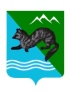 П О С Т А Н О В Л Е Н И ЕАДМИНИСТРАЦИИ СОБОЛЕВСКОГО МУНИЦИПАЛЬНОГО     РАЙОНА КАМЧАТСКОГО КРАЯВ целях  обеспечения исполнения решения Соболевского муниципального района  Камчатского края о районном бюджете Соболевского муниципального района      АДМИНИСТРАЦИЯ ПОСТАНОВЛЯЕТ:1. Настоящее постановление устанавливает меры по обеспечению исполнения решения Соболевского муниципального района  Камчатского края о районном бюджете Соболевского муниципального района на текущий финансовый год (текущий финансовый год и плановый период) (далее – решение о районном бюджете).2. Главным администраторам доходов районного бюджета и главным администраторам источников финансирования дефицита районного бюджета принять меры по исполнению в полном объеме назначений по доходам и источникам финансирования дефицита районного бюджета, а также меры по сокращению задолженности по уплате налогов, сборов и других обязательных платежей в районный бюджет.3. Установить, что главные распорядители (распорядители) и получатели средств районного бюджета при планировании закупок и заключении муниципальных контрактов (договоров) о поставке товаров, выполнении работ, об оказании услуг вправе предусматривать авансовые платежи, подлежащие оплате за счет средств районного бюджета, в пределах лимитов бюджетных обязательств, доведенных им в установленном порядке, в следующих размерах:3.1 до 100 процентов (включительно) суммы муниципального контракта (договора), но не более доведенных лимитов бюджетных обязательств по соответствующему коду бюджетной классификации Российской Федерации, подлежащих исполнению за счет средств районного бюджета по муниципальным контрактам (договорам):3.1.1 об оказании услуг связи;3.1.2 о подписке на периодические издания и об их приобретении с учетом доставки подписных изданий, если такая доставка предусмотрена в муниципальном контракте (договоре);3.1.3 на профессиональное обучение, дополнительное профессиональное образование;3.1.4 об оказании услуг по профессиональному развитию;3.1.5 об участии в научных, методических, научно-практических и иных конференциях;3.1.6 об оказании услуг по организации выставок, ярмарок, выставок-ярмарок, включая аренду выставочных площадей;3.1.7 о приобретении авиа- и железнодорожных билетов, билетов для проезда городским автомобильным транспортом и автомобильным транспортом межмуниципального сообщения;3.1.8 о приобретении путевок на санаторно-курортное лечение, долечивание (реабилитацию) и в оздоровительные лагеря, об оказании услуг по санаторно-курортному лечению, оказании услуг по организации отдыха и оздоровления детей, в том числе детей, находящихся в трудной жизненной ситуации;3.1.9 о приобретении горюче-смазочных материалов;3.1.10 об обязательном страховании гражданской ответственности владельцев транспортных средств;3.1.11 о страховании детей в период пребывания в организациях отдыха детей и их оздоровления и во время проезда детей к местам отдыха и обратно;3.1.12 о проведении государственной экспертизы проектной документации, включающей проверку достоверности определения сметной стоимости строительства, реконструкции, капитального ремонта объектов капитального строительства в случаях, установленных частью 2 статьи 8.3 Градостроительного кодекса Российской Федерации, и результатов инженерных изысканий;3.1.13 о проведении государственной экологической экспертизы объектов муниципального уровня;3.1.14  об оказании услуг, связанных с направлением работника в служебную командировку, с участием в проведении фестивалей, концертов, представлений и подобных культурных мероприятий (в том числе гастролей) на основании приглашений на посещение указанных мероприятий, а также связанных с участием в официальных физкультурных мероприятиях и спортивных мероприятиях. При этом к таким услугам относятся обеспечение проезда к месту служебной командировки, месту проведения указанных мероприятий и обратно, наем жилого помещения, транспортное обслуживание, обеспечение питанием;3.1.15 о технологическом присоединении;3.1.16 о проведении мероприятий по тушению пожаров;3.1.17 об оказании услуг по изготовлению бланков свидетельств о государственной регистрации актов гражданского состояния;3.1.18 об оказании услуг по предоставлению лицензий на право пользования компьютерным программным обеспечением;3.1.19 о поставке изделий медицинского назначения и лекарственных препаратов;3.1.20 о закупке товаров, работ, услуг на основании пункта 9 части 1 статьи 93 Федерального закона от 05.04.2013 № 44-ФЗ «О контрактной системе в сфере закупок товаров, работ, услуг для обеспечения муниципальных и муниципальных нужд» (далее - Федеральный закон № 44-ФЗ);3.1.21 об оказании услуг по изготовлению и (или) поставке наград Соболевского муниципального района, а также изготовлению (приобретению) иных предметов награждения;3.1.22 о закупке товаров, работ, услуг, осуществляемых в целях обеспечения жизнедеятельности населения и (или) восстановления объектов инфраструктуры на территориях, нуждающихся в обеспечении жизнедеятельности населения и восстановлении объектов инфраструктуры.3.2. до 90 процентов (включительно) суммы муниципального контракта (договора), но не более доведенных лимитов бюджетных обязательств, подлежащих исполнению за счет средств районного бюджета, если иное не предусмотрено нормативными правовыми актами Камчатского края, Соболевского муниципального района  на реализацию мероприятий, направленных на выполнение государственных полномочий Камчатского края по обеспечению детей-сирот и детей, оставшихся без попечения родителей, лиц из числа детей-сирот и детей, оставшихся без попечения родителей, жилыми помещениями (приобретение жилых помещений);3.3. до 80 процентов (включительно) суммы муниципального контракта (договора), но не более доведенных лимитов бюджетных обязательств по соответствующему коду бюджетной классификации Российской Федерации, подлежащих исполнению за счет средств районного бюджета, если иное не предусмотрено нормативными правовыми актами Камчатского края,Соболевского муниципального района  по муниципальным контрактам (договорам):3.3.1 о выполнении научно-исследовательских, опытно-конструкторских работ;3.4 до 50 процентов (включительно) суммы муниципального контракта (договора), но не более доведенных лимитов бюджетных обязательств по соответствующему коду бюджетной классификации Российской Федерации, подлежащих исполнению за счет средств районного бюджета, если иное не предусмотрено нормативными правовыми актами Камчатского края,Соболевского муниципального района по муниципальным контрактам (договорам):3.4.1 о выполнении работ по строительству, реконструкции и капитальному ремонту объектов капитального строительства на сумму, не превышающую 600 млн. рублей;3.4.2 о выполнении работ по текущему и капитальному ремонту объектов капитального строительства, связанных с подготовкой организаций отдыха и оздоровления детей к оздоровительной кампании, на сумму, не превышающую 10 млн. рублей.3.5 до 30 процентов (включительно) суммы муниципального контракта (договора), но не более доведенных лимитов бюджетных обязательств по соответствующему коду бюджетной классификации Российской Федерации, подлежащих исполнению за счет средств районного бюджета, если иное не предусмотрено нормативными правовыми актами Камчатского края, Соболевского муниципального района  по муниципальным контрактам (договорам) на реализацию мероприятий по обеспечению переселения граждан из аварийных жилых домов и непригодных для проживания жилых помещений (приобретение жилых помещений);3.6 до 10 процентов (включительно) суммы муниципального контракта (договора), но не более 10 процентов лимитов бюджетных обязательств, подлежащих исполнению за счет средств районного бюджета, если иное не предусмотрено нормативными правовыми актами Камчатского края, Соболевского муниципального района  по иным муниципальным контрактам (договорам).4. Установить, что:4.1 по муниципальным контрактам (договорам) энергоснабжения (договорам купли-продажи (поставки) электрической энергии), подлежащим оплате за счет средств районного бюджета, оплата электрической энергии (мощности) осуществляется в соответствии с Основными положениями функционирования розничных рынков электрической энергии, утвержденными постановлением Правительства Российской Федерации от 04.05.2012 № 442 «О функционировании розничных рынков электрической энергии, полном и (или) частичном ограничении режима потребления электрической энергии», в пределах бюджетных ассигнований, предусмотренных решением Соболевского муниципального района Камчатского края;4.2 по муниципальным контрактам (договорам) теплоснабжения (договорам поставки тепловой энергии (мощности) и (или) теплоносителя), подлежащим оплате за счет средств районного бюджета, оплата тепловой энергии (мощности) и (или) теплоносителя осуществляется в соответствии с Правилами организации теплоснабжения в Российской Федерации, утвержденными постановлением Правительства Российской Федерации от 08.08.2012 № 808 «Об организации теплоснабжения в Российской Федерации и о внесении изменений в некоторые акты Правительства Российской Федерации», в пределах бюджетных ассигнований, предусмотренных решением Соболевского муниципального района Камчатского края;4.3 по муниципальным контрактам (договорам) холодного водоснабжения, водоотведения, единым договорам холодного водоснабжения и водоотведения, подлежащим оплате за счет средств районного бюджета, оплата полученной холодной воды, отведенных сточных вод осуществляется в соответствии с Правилами холодного водоснабжения и водоотведения, утвержденными постановлением Правительства Российской Федерации от 29.07.2013 № 644 «Об утверждении Правил холодного водоснабжения и водоотведения и о внесении изменений в некоторые акты Правительства Российской Федерации», в пределах бюджетных ассигнований, предусмотренных решением Соболевского муниципального района Камчатского края.5. Установить, что главные распорядители (распорядители) и получатели средств районного бюджета могут осуществлять 100-процентную предоплату следующих видов расходов, установленных в соответствии с законодательством Российской Федерации:5.1 по регистрационным и лицензионным сборам;5.2 по государственной пошлине;5.. по аккредитации и сертификации;5.4 по социальному обеспечению населения;5.5 по платежам в счет возмещения вреда, причиняемого автомобильным дорогам общего пользования федерального значения транспортными средствами, имеющими разрешенную максимальную массу свыше 12 тонн.6. Установить, что главные распорядители (распорядители) средств районного бюджета и подведомственные им муниципальные казенные учреждения могут осуществлять предоставление мер социальной поддержки, установленных законодательством Российской Федерации, Камчатского края, Соболевского муниципального района отдельным категориям граждан, проживающим в Соболевском муниципальном районе , в денежной форме за счет средств районного бюджета, в том числе средств межбюджетных трансфертов (если правилами предоставления межбюджетных трансфертов не предусмотрено иное), источником финансового обеспечения которых являются средства федерального бюджета , в декабре текущего финансового года за январь очередного финансового года.7. Установить, что погашение кредиторской задолженности может осуществляться за счет ассигнований, предусмотренных решением Соболевского муниципального района  .8. Установить, что оплата услуг организаций, осуществляющих переводы денежных средств гражданам (заработная плата, пенсии и иные выплаты социального характера), производится в пределах ассигнований, предусмотренных главному распорядителю средств районного бюджета, с учетом положений решением Соболевского муниципального района о районном бюджете.9. Установить, что средства в валюте Российской Федерации, поступающие во временное распоряжение  муниципальных казенных учреждений в соответствии с законодательством Российской Федерации, учитываются на лицевых счетах по учету средств, поступающих во временное распоряжение, открываемых им Управлением Федерального казначейства по Камчатскому краю в соответствии с соглашением, заключенным между Администрацией Соболевского муниципального района и Управлением Федерального казначейства по Камчатскому краю. Доходы от выполнения (оказания)  муниципальными казенными учреждениями платных работ (услуг) перечисляются в районный бюджет.10. Установить, что органы местного самоуправления Соболевского муниципального района, осуществляющие функции и полномочия учредителя в отношении  муниципальных бюджетных и автономных учреждений, муниципальных унитарных предприятий, обеспечивают включение указанными организациями при заключении ими договоров (контрактов) о поставке товаров, выполнении работ и оказании услуг условий об авансовых платежах в объеме, не превышающем предельных размеров выплат авансовых платежей, установленных настоящим постановлением для получателей средств районного бюджета.11. Установить, что получатели средств районного бюджета принимают бюджетные обязательства, связанные с поставкой товаров, выполнением работ, оказанием услуг, не позднее 1 ноября текущего финансового года или последнего рабочего дня до указанной даты в соответствии с доведенными до них в установленном порядке лимитами бюджетных обязательств. Положения настоящей части не распространяются:на обязательства источником финансового обеспечения которых являются средства, выделенные из резервного фонда администрации Соболевского муниципального района или средств дорожного фонда Соболевского муниципального района;в случае согласования главой Соболевского муниципального района соответствующего обращения главного распорядителя средств районного бюджета, содержащего обоснование необходимости принятия таких обязательств после 1 ноября текущего финансового года;в случаях, указанных в части 1 статьи 93 Федерального закона 
№ 44-ФЗ, при условии, что информация о соответствующих контрактах включена в план-график закупок, предусмотренный указанным Федеральным законом;на обязательства, связанные с поставкой товаров, выполнением работ, принимаемые в размере, не превышающем 10 процентов общей суммы, не использованных по состоянию на дату, предусмотренную частью 11 настоящего постановления, доведенных до получателя средств районного бюджета лимитов бюджетных обязательств на осуществление закупок товаров, работ, услуг для обеспечения муниципальных нужд Соболевского муниципального района.12. Установить, что получатели средств районного бюджета в случае, если бюджетные обязательства возникают из муниципальных контрактов, заключаемых в текущем финансовом году, в целях достижения результатов региональных проектов, принимают соответствующие бюджетные обязательства, связанные с поставкой товаров, выполнением работ, оказанием услуг, не позднее 1 декабря текущего финансового года или последнего рабочего дня до указанной даты в соответствии с доведенными до них в установленном порядке лимитами бюджетных обязательств.13. Положения части 12 настоящего постановления не распространяются на бюджетные обязательства получателей средств районного бюджета, связанные с поставкой товаров, выполнением работ и оказанием услуг:1) на обязательства, источником финансового обеспечения которых являются средства, выделенные из резервного фонда администрации Соболевского муниципального района или средств дорожного фонда Соболевского муниципального района;2) в случаях, если извещения об осуществлении закупок товаров, работ, услуг размещены в единой информационной системе в сфере закупок либо приглашения принять участие в определении поставщика (подрядчика, исполнителя) или проекты контрактов на закупки товаров, работ, услуг направлены поставщикам (подрядчикам, исполнителям) до даты, предусмотренной частью 12 настоящего постановления;3) в случае, если бюджетные обязательства возникают из муниципальных контрактов, заключаемых в текущем финансовом году, а также муниципальных контрактов заключенных до начала текущего финансового года и срок исполнения которых превышает один год, в связи с расторжением ранее заключенных муниципальных контрактов по соглашению сторон, решению суда или одностороннему отказу стороны муниципального контракта на поставку товаров, выполнение работ, оказание услуг от его исполнения в соответствии с гражданским законодательством Российской Федерации, в том числе в связи с введением процедур, применяемых в деле о несостоятельности (банкротстве) поставщика (подрядчика, исполнителя), а также из муниципальных контрактов на оказание услуг по привлечению экспертов, специалистов и переводчиков;4) в случае если бюджетные обязательства возникают в связи с процессуальными издержками, связанными с производством по уголовному делу, издержками, связанными с рассмотрением гражданского дела, административного дела, дела по экономическому спору; 14. Получатели средств районного бюджета в пределах доведенных до них в установленном порядке на текущий финансовый год соответствующих лимитов бюджетных обязательств не вправе принимать после 1 декабря текущего финансового года бюджетные обязательства на основании муниципальных контрактов на поставку товаров, выполнение работ, оказание услуг, предусматривающих сроки оплаты поставленных товаров, выполненных работ, оказанных услуг или выплаты аванса, в том числе по отдельным этапам их исполнения, превышающие один месяц после указанной даты.15. Получатели средств районного бюджета предусматривают в заключаемых ими муниципальных контрактах, исполнение которых (исполнение отдельного этапа по которым) осуществляется в декабре текущего финансового года и (или) в декабре последующих финансовых годов, условие об оплате поставленного товара, выполненной работы, оказанной услуги, в том числе отдельного этапа исполнения контракта:1) в случае если окончание поставки товара (выполнения работы, оказания услуги) согласно условиям муниципального контракта приходится на дату с 1 по 20 декабря финансового года включительно, - в соответствующем финансовом году в пределах лимитов бюджетных обязательств, доведенных до получателя средств районного бюджета на указанный финансовый год, и не позднее чем за один рабочий день до окончания этого финансового года либо в очередном финансовом году в пределах лимитов бюджетных обязательств на соответствующий финансовый год;2) в случае если окончание поставки товара (выполнения работы, оказания услуги) согласно условиям муниципального контракта, приходится на дату с 21 по 31 декабря финансового года включительно, - в очередном финансовом году в пределах лимитов бюджетных обязательств на соответствующий финансовый год.16. Положения, установленные частью 15 настоящего постановления, не распространяются на муниципальные контракты, заключаемые в соответствии с положениями пункта 14 настоящего постановления (в части сроков оплаты поставленного товара, выполненной работы, оказанной услуги, оплата которых осуществляется в декабре текущего финансового года), а также на муниципальные контракты, предметом которых является поставка товаров, выполнение работ, оказание услуг в целях оказания медицинской помощи в неотложной или экстренной форме либо вследствие аварии, обстоятельств непреодолимой силы, для предупреждения (при введении режима повышенной готовности) и (или) ликвидации чрезвычайной ситуации, для оказания гуманитарной помощи.17. Установить, что при заключении муниципальных контрактов (договоров), источником финансового обеспечения которых являются средства федерального бюджета, в такие муниципальные контракты (договоры) включаются условия об авансировании, предусмотренные соответствующими правилами предоставления средств федерального бюджета.В случае, если правилами предоставления средств федерального бюджета не установлены особенности авансовых платежей в муниципальных контрактах (договорах), источником финансового обеспечения которых являются средства федерального бюджета, заказчики вправе применять в таких муниципальных контрактах (договорах) условия об авансовых платежах, в размерах, установленных настоящим постановлением с учетом особенностей, предусмотренных Федеральным законом № 44-ФЗ.18. Установить, что положения частей 11,12,14,15 настоящего постановления не распространяются на муниципальные контракты (договоров) источником финансового обеспечения которых являются средства федерального бюджета.19. Установить, что в случае отсутствия принятого в соответствии с абзацем четвертым подпункта «а» пункта 9 Общих требований к нормативным правовым актам, муниципальным правовым актам, регулирующим предоставление субсидий, в том числе грантов в форме субсидий, юридическим лицам, индивидуальным предпринимателям, а также физическим лицам - производителям товаров, работ, услуг, утвержденных Постановлением Правительства Российской Федерации от 18.09.2020 № 1492, по согласованию с финансовым органом Соболевского муниципального района, в порядке определенном администрацией Соболевского муниципального района, решения главного распорядителя средств районного бюджета о наличии потребности в использовании в текущем финансовом году остатка субсидии, предоставленной в отчетном финансовом году в целях финансового обеспечения затрат в связи с производством (реализацией) товаров, выполнением работ, оказанием услуг, остаток субсидии (за исключением субсидии, предоставленной в пределах суммы, необходимой для оплаты денежных обязательств получателя субсидии, источником финансового обеспечения которых является указанная субсидия) подлежит возврату в районный бюджет в порядке и сроки, предусмотренные соответствующим порядком предоставления субсидии, но не позднее 15 февраля года, следующего за годом предоставления субсидий.20. Установить, что экономия средств, предоставленных из районного бюджета, полученная по итогам определения поставщика (подрядчика, исполнителя) товаров (работ, услуг) для муниципальных нужд (за исключением экономии по средствам резервного фонда Администрации Соболевского муниципального района , дорожного фонда Соболевского муниципального района, инвестиционных мероприятий Соболевского муниципального района, утвержденных в решении о районном бюджете , экономии по целевым средствам, поступившим из других бюджетов бюджетной системы Российской Федерации,  по средствам, полученным по итогам определения поставщика (подрядчика, исполнителя) товаров (работ, услуг) за счет субсидий на выполнение муниципального задания  муниципальными бюджетными и автономными учреждениями),  направляется на увеличение зарезервированных ассигнований  , в Порядке согласно приложению к настоящему постановлению.21. Главным распорядителям средств районного бюджета осуществлять контроль исполнения подведомственными организациями настоящего постановления.22. Признать утратившими силу с 01.01.2023 года:-постановление администрации Соболевского муниципального района от 10.01.2022 №05 «О мерах по реализации решения Соболевского муниципального района от 24.11.2021   № 572 «О районном бюджете Соболевского муниципального района на 2022 год и на плановый период 2023 и 2024 годов»;        - постановление администрации Соболевского муниципального района от 22.04.2022 №203 «О внесении изменений в постановление администрации Соболевского муниципального района от 10.01.2022 №05 «О мерах по реализации решения Соболевского муниципального района от 24.11.2021   № 572 «О районном бюджете Соболевского муниципального района на 2022 год и на плановый период 2023 и 2024 годов».23. Настоящее постановление подлежит применению при исполнении районного бюджета, начиная с районного бюджета на 2023 год и на плановый период 2024 и 2025 годов.Приложениек постановлению администрации Соболевского муниципального района от 27.12.2022 №586Порядокнаправления экономии средств, предоставленныхиз районного бюджета, полученной по итогам определения поставщика (подрядчика, исполнителя) товаров (работ, услуг), для муниципальных нужд на увеличение зарезервированных ассигнований районного бюджета Соболевского муниципального района1. Настоящий Порядок регулирует вопросы увеличения зарезервированных ассигнований районного бюджета Соболевского муниципального района за счет направления экономии средств, предоставленных из районного бюджета, полученной по итогам определения поставщика (подрядчика, исполнителя) товаров (работ, услуг) для муниципальных нужд.2. Действие настоящего Порядка распространяется на органы местного самоуправления Соболевского муниципального района, муниципальные казенные, бюджетные и автономные учреждения Соболевского муниципального района (далее - муниципальные учреждения), осуществляющие закупки в соответствии с положениями Федерального закона от 05.04.2013 № 44-ФЗ «О контрактной системе в сфере закупок товаров, работ, услуг для обеспечения муниципальных и муниципальных нужд».3. Под экономией средств, предоставленных из районного бюджета, полученной по итогам определения поставщика (подрядчика, исполнителя) товаров (работ, услуг) для муниципальных нужд (далее - экономия средств по итогам определения поставщика), понимается остаток средств, полученный в результате определения поставщика (подрядчика, исполнителя) за счет разницы между начальной (максимальной) ценой контракта, начальной суммой цен единиц товара, работы, услуги и ценой заключенного контракта.4. Муниципальные учреждения в течение 2 рабочих дней с даты образования экономии средств по итогам определения поставщика уведомляют органы местного самоуправления Соболевского муниципального района, осуществляющие функции и полномочия учредителей в отношении подведомственных  муниципальных учреждений, по формам 1 и (или) 2 согласно приложению к настоящему Порядку, о суммах экономии.5. Орган местного самоуправления Соболевского муниципального района в течение 5 рабочих дней с даты получения уведомления о суммах экономии средств по итогам определения поставщика от подведомственных  муниципальных учреждений либо в течение 5 рабочих дней с даты образования экономии средств по итогам определения поставщика в порядке, установленном приказом Комитета по бюджету и финансам администрации Соболевского муниципального района «Об утверждении Порядка составления и ведения сводной бюджетной росписи районного бюджета и бюджетных росписей главных распорядителей средств районного бюджета (главных администраторов источников финансирования дефицита районного бюджета)», направляют в Комитет по бюджету документы для внесения изменений в показатели сводной бюджетной росписи районного бюджета и лимитов бюджетных обязательств с приложением информации по форме согласно приложению к настоящему Порядку.6. Комитет по бюджету и финансам в течение 3 рабочих дней с даты поступления документов в соответствии с частью 5 настоящего Порядка вносит изменения в сводную бюджетную роспись районного бюджета и лимиты бюджетных обязательств, обеспечивая направление экономии средств по итогам определения поставщика на увеличение зарезервированных ассигнований районного бюджета Соболевского муниципального района .7. Руководители органов местного самоуправления Соболевского муниципального района , муниципальных учреждений несут персональную ответственность за несоблюдение настоящего Порядка.Приложениек Порядку направленияэкономии средств, предоставленныхиз районного бюджета, полученной по итогамопределения поставщика (подрядчика, исполнителя)товаров (работ, услуг) для муниципальных нужд, на увеличение зарезервированных ассигнований районного бюджета Соболевского муниципального района Форма 127 декабрь 2022             с.Соболево                                                           №586О мерах по обеспечению исполнения районного бюджета Соболевского муниципального районаГлава Соболевского муниципального района                                           В.И.Куркин№ п/пНаименование заказчика ИКЗНачальная (максимальная) цена контракта (руб.)Цена заключенного контракта (руб.)Сумма экономии (руб.) 6 = 4 - 5123456